Person—postal delivery service type, code AA[A(9)]Exported from METEOR(AIHW's Metadata Online Registry)© Australian Institute of Health and Welfare 2024This product, excluding the AIHW logo, Commonwealth Coat of Arms and any material owned by a third party or protected by a trademark, has been released under a Creative Commons BY 4.0 (CC BY 4.0) licence. Excluded material owned by third parties may include, for example, design and layout, images obtained under licence from third parties and signatures. We have made all reasonable efforts to identify and label material owned by third parties.You may distribute, remix and build on this website’s material but must attribute the AIHW as the copyright holder, in line with our attribution policy. The full terms and conditions of this licence are available at https://creativecommons.org/licenses/by/4.0/.Enquiries relating to copyright should be addressed to info@aihw.gov.au.Enquiries or comments on the METEOR metadata or download should be directed to the METEOR team at meteor@aihw.gov.au.Person—postal delivery service type, code AA[A(9)]Identifying and definitional attributesIdentifying and definitional attributesMetadata item type:Data ElementShort name:Postal delivery service type - abbreviationMETEOR identifier:270027Registration status:Health!, Standard 01/03/2005Definition:Type of postal delivery service for a person, as represented by a code.Data Element Concept:Person—postal delivery service typeValue Domain:Postal delivery service type code AA[A(9)]Value domain attributesValue domain attributesValue domain attributesRepresentational attributesRepresentational attributesRepresentational attributesRepresentation class:CodeCodeData type:StringStringFormat:AA[A(9)]AA[A(9)]Maximum character length:1111ValueMeaningPermissible values:CARE POCare-of Post Office (also known as Poste Restante)CMACommunity Mail AgentCMBCommunity Mail BagGPO BOXGeneral Post Office BoxLOCKED BAGLocked Mail Bag ServiceMSMail ServicePO BOXPost Office BoxPRIVATE BAGPrivate Mail Bag ServiceRSDRoadside DeliveryRMBRoadside Mail Box/BagRMS
 Roadside Mail Service
 Source and reference attributesSource and reference attributesOrigin:AS4590 Interchange of client informationData element attributes Data element attributes Source and reference attributesSource and reference attributesOrigin:Health Data Standards CommitteeRelational attributesRelational attributesRelated metadata references:Is re-engineered from  Postal delivery service type - abbreviation, version 1, DE, NHDD, NHIMG, Superseded 01/03/2005.pdf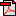  (14.5 KB)No registration status